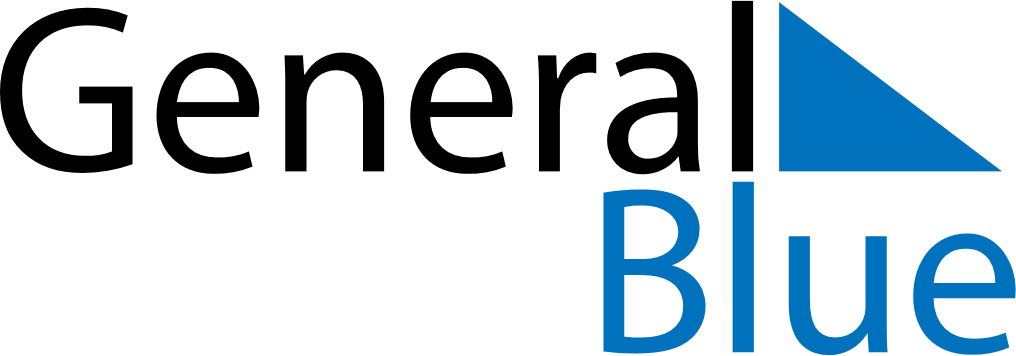 October 2024October 2024October 2024October 2024October 2024October 2024Rauma, Satakunta, FinlandRauma, Satakunta, FinlandRauma, Satakunta, FinlandRauma, Satakunta, FinlandRauma, Satakunta, FinlandRauma, Satakunta, FinlandSunday Monday Tuesday Wednesday Thursday Friday Saturday 1 2 3 4 5 Sunrise: 7:40 AM Sunset: 7:06 PM Daylight: 11 hours and 25 minutes. Sunrise: 7:43 AM Sunset: 7:03 PM Daylight: 11 hours and 20 minutes. Sunrise: 7:45 AM Sunset: 7:00 PM Daylight: 11 hours and 14 minutes. Sunrise: 7:48 AM Sunset: 6:57 PM Daylight: 11 hours and 8 minutes. Sunrise: 7:50 AM Sunset: 6:54 PM Daylight: 11 hours and 3 minutes. 6 7 8 9 10 11 12 Sunrise: 7:53 AM Sunset: 6:50 PM Daylight: 10 hours and 57 minutes. Sunrise: 7:55 AM Sunset: 6:47 PM Daylight: 10 hours and 52 minutes. Sunrise: 7:58 AM Sunset: 6:44 PM Daylight: 10 hours and 46 minutes. Sunrise: 8:00 AM Sunset: 6:41 PM Daylight: 10 hours and 40 minutes. Sunrise: 8:03 AM Sunset: 6:38 PM Daylight: 10 hours and 35 minutes. Sunrise: 8:05 AM Sunset: 6:35 PM Daylight: 10 hours and 29 minutes. Sunrise: 8:08 AM Sunset: 6:32 PM Daylight: 10 hours and 23 minutes. 13 14 15 16 17 18 19 Sunrise: 8:11 AM Sunset: 6:29 PM Daylight: 10 hours and 18 minutes. Sunrise: 8:13 AM Sunset: 6:26 PM Daylight: 10 hours and 12 minutes. Sunrise: 8:16 AM Sunset: 6:23 PM Daylight: 10 hours and 6 minutes. Sunrise: 8:18 AM Sunset: 6:20 PM Daylight: 10 hours and 1 minute. Sunrise: 8:21 AM Sunset: 6:17 PM Daylight: 9 hours and 55 minutes. Sunrise: 8:24 AM Sunset: 6:14 PM Daylight: 9 hours and 49 minutes. Sunrise: 8:26 AM Sunset: 6:11 PM Daylight: 9 hours and 44 minutes. 20 21 22 23 24 25 26 Sunrise: 8:29 AM Sunset: 6:08 PM Daylight: 9 hours and 38 minutes. Sunrise: 8:32 AM Sunset: 6:05 PM Daylight: 9 hours and 33 minutes. Sunrise: 8:34 AM Sunset: 6:02 PM Daylight: 9 hours and 27 minutes. Sunrise: 8:37 AM Sunset: 5:59 PM Daylight: 9 hours and 21 minutes. Sunrise: 8:39 AM Sunset: 5:56 PM Daylight: 9 hours and 16 minutes. Sunrise: 8:42 AM Sunset: 5:53 PM Daylight: 9 hours and 10 minutes. Sunrise: 8:45 AM Sunset: 5:50 PM Daylight: 9 hours and 5 minutes. 27 28 29 30 31 Sunrise: 7:48 AM Sunset: 4:47 PM Daylight: 8 hours and 59 minutes. Sunrise: 7:50 AM Sunset: 4:44 PM Daylight: 8 hours and 54 minutes. Sunrise: 7:53 AM Sunset: 4:41 PM Daylight: 8 hours and 48 minutes. Sunrise: 7:56 AM Sunset: 4:39 PM Daylight: 8 hours and 42 minutes. Sunrise: 7:58 AM Sunset: 4:36 PM Daylight: 8 hours and 37 minutes. 